				Miejski Ośrodek
				Pomocy Społecznej
				41-300 Dąbrowa Górnicza		    sekretariat	    262-40-40
				Aleja Józefa Piłsudskiego 2  			  fax 	    261-36-94  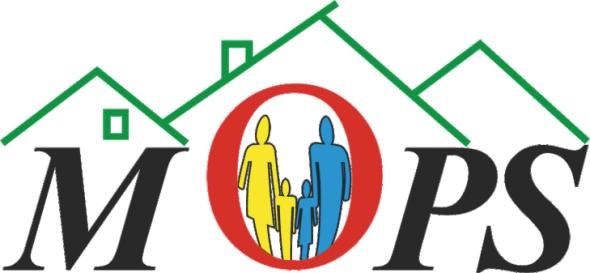 Dąbrowa Górnicza		www.mops.com.pl			    sekretariat@mops.com.plDąbrowa Górnicza,  07.01.2016 r.DKPiO.1110.13.2015INFORMACJA O WYNIKACH NABORUW MIEJSKIM OŚRODKU POMOCY SPOŁECZNEJALEJA JÓZEFA PIŁSUDSKIEGO 2, 41-300 DĄBROWA GÓRNICZAna  stanowisko :PODINSPEKTOR W DZIALE ds. REHABILITACJI SPOŁECZNEJKomisja Rekrutacyjna informuje, że w wyniku zakończenia procedury naboru na w/w stanowisko  została wybrana Pani Marta Kuchniak zamieszkała w Dąbrowie Górniczej.UZASADNIENIEPani Marta Kuchniak spełniła wymagania formalne określone w ogłoszeniu o naborze oraz wykazała się bardzo dobrą znajomością przepisów prawa z zakresu: ustawy o rehabilitacji zawodowej i społecznej oraz zatrudnianiu osób niepełnosprawnych, rozporządzenia                w sprawie rodzajów zadań powiaty, które mogą być finansowane ze środków Państwowego Funduszu Rehabilitacji Osób Niepełnosprawnych, rozporządzenia w sprawie turnusów rehabilitacyjnych, rozporządzenia w sprawie warsztatów terapii zajęciowej, ustawy Kodeks Postępowania Administracyjnego, zapisów pilotażowego programu „Aktywny samorząd”.Biorąc pod uwagę wiedzę fachową, umiejętności wypowiedzi oraz prezentację i zachowanie, kandydatura Pani Marta Kuchniak została uznana za spełniającą wymagania Komisji Rekrutacyjnej.                                                                                                              Agata Róg                                                                                                              Dyrektor MOPS                                                                                                              w Dąbrowie Górniczej